ЧАСТНОЕ ОБЩЕОБРАЗОВАТЕЛЬНОЕ УЧРЕЖДЕНИ ДЛЯ ДЕТЕЙ ДОШКОЛЬНОГО И МЛАДШЕГО ШКОЛЬНОГО ВОЗРАСТА НАЧАЛЬНАЯ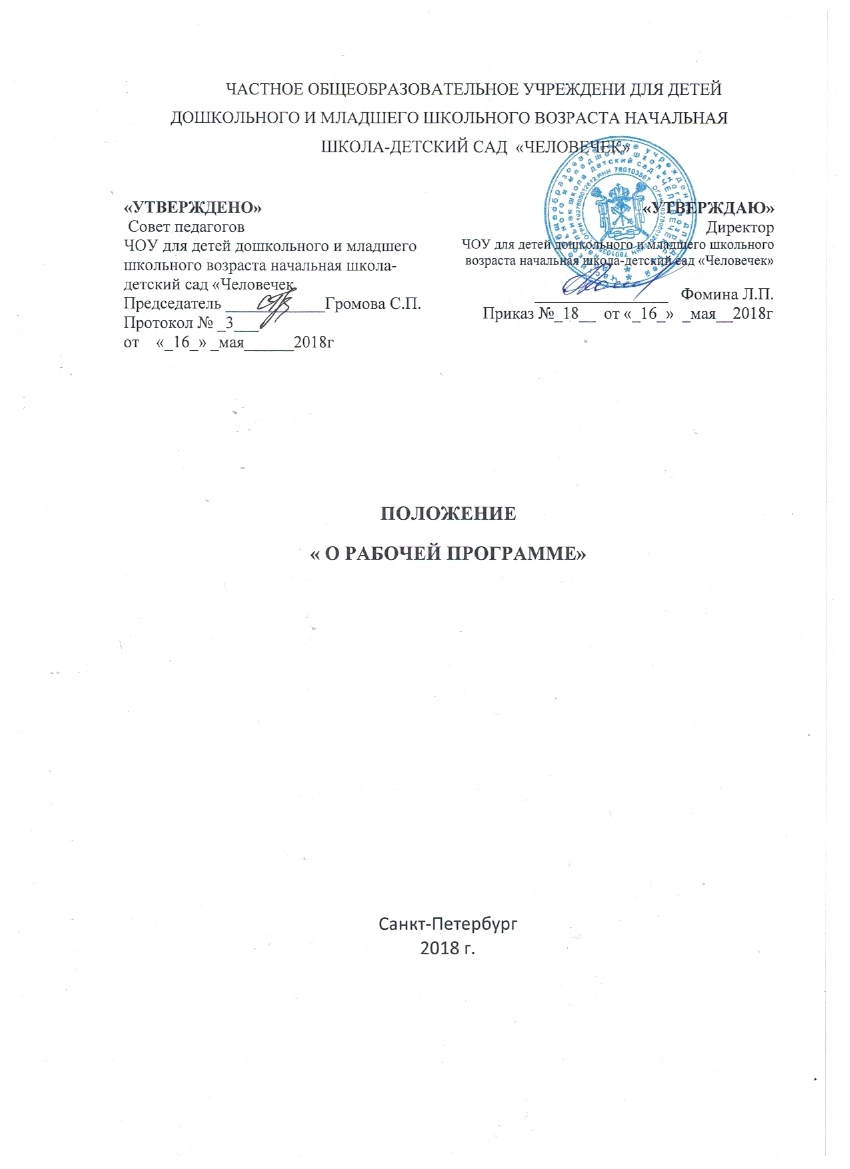  ШКОЛА-ДЕТСКИЙ САД  «ЧЕЛОВЕЧЕК»ПОЛОЖЕНИЕ« О РАБОЧЕЙ ПРОГРАММЕ»Санкт-Петербург2018 г.Настоящее положение разработано в соответствии с Законом РФ «Об образовании», Гражданским Кодексом РФ, Федеральным государственным образовательным стандартом начального общего образования, основного общего образования (ФГОС НОО), санитарно-эпидемиологическими нормативами и правилами (Сан-ПиН), Уставом  ЧОУ для детей дошкольного и младшего школьного возраста начальная школа-детский сад «Человечек».Общие положенияРабочая программа – локальный нормативный общеобразовательного учреждения, определяющий содержание, объем, структуру учебного процесса по изучению конкретного учебного предмета, основывающийся на государственном образовательном стандарте и примерной основной программе по учебному предмету. Цель рабочей программы – планирование, организация, коррекция учебного процесса, управление учебным процессом по изучению конкретного предмета. Рабочая программа разрабатывается на основе нормативно-правовых документов, а именно:1.​ Федеральный Закон от 29.12.2012 № 273-ФЗ «Об образовании в Российской Федерации (принят государственной Думой 21.12.12г., одобрен Советом Федерации 26.12.12г., вступил в силу 01.09.13г.)2.Федеральный  государственный  образовательный стандарт  начального общего образования (ФГОС НОО), утверждённый приказом Министерства образования и науки Российской Федерации от 06.10.2009 № 373 с изменениями (утверждены приказом Минобрнауки России от 26 декабря 2010г. № 1241, зарегистрированы в Минюсте России 4 февраля 2011г., регистрационный номер 19707).3.СанПин 2.4.2.2821-10 «Санитарно-эпидемиологические требования к условиям и организации обучения в общеобразовательных учреждениях», утверждённых постановлением Главного государственного санитарного врача Российской Федерации от 29.12.2010 № 1894.Примерная основная образовательная программа начального общего  образования. 5. Федеральный перечень учебников, рекомендованных (допущенных) к использованию в образовательном процессе в образовательных учреждениях 6. Федеральные требования к образовательным учреждениям в части охраны здоровья обучающихся, воспитанников (утверждены приказом Минобрнауки России от 28 декабря 2010г., № 2106, зарегистрированы в Минюсте России 2 февраля ., регистрационный номер 19676). 7. Распоряжение Комитета по образованию «О формировании календарного учебного графика образовательных учреждений Санкт-Петербурга, реализующих основные общеобразовательные программы, в ____ учебном году.8. Распоряжение Комитета по образованию от  (число и № распоряжения) «О формировании учебных планов образовательных учреждений Санкт-Петербурга, реализующих основные общеобразовательные программы, на ______ учебный год».2.  Содержание учебной программы 2.1 Содержание программы  строится на основе примерных учебных программ по предмету, в соответствии с учебниками, входящими в федеральный перечень учебников, рекомендуемых к использованию Минобрнауки, учебными пособиями, выпущенными организациями, входящими в перечень организаций, осуществляющих выпуск данных пособий.2.2  Рабочая программа должна содержать:Пояснительную записку, в которой конкретизируются общие цели начального общего образования c учетом специфики учебного предметаОбщую характеристику предметаОписание места учебного предметаПланируемые результаты освоения учебного предмета, курса : личностные, метапредметные и предметные результаты освоения конкретного учебного предметаСодержание учебного предметаТематическое планирование с указанием количества часов, отводимых на освоение каждой темы с определением основных видов учебной деятельностиОписание учебно-методического и материально-технического обеспечения образовательного процесса2.3 Во избежание разночтений на уровне общеобразовательного учреждения разрабатываются единые подходы к написанию и оформлению рабочих программ, которые закрепляются нормативным актом – Положением о рабочей программе.2.4  Рабочие программы рассматриваются органом самоуправления, которому в соответствии с Уставом  ЧОУ  делегированы особые полномочия. Орган самоуправления принимает решение «рекомендовать к использованию». Рабочие программы утверждаются приказом директора общеобразовательной организации. 2.5 В начальной школе допускается составление общей рабочей программы 1-4 классов по предметам : музыка, изобразительное искусство, физическая культура. Такая форма рабочей программы рассматривается органом самоуправления для последующей рекомендации к использованию. Затем утверждается приказом директора школы2.5 Образовательное учреждение  может вносить изменения и дополнения в содержание рабочих программ, рассмотрев их на заседании органа самоуправления. Корректировка  рабочей программы осуществляется по согласованию с педагогическим советом, выполняющим методическую функцию в общеобразовательной организации:2.6 Образовательное учреждение устанавливает сроки  разработки, использования, хранения рабочей программы в учреждении.  Рабочая программа разрабатывается учителем сроком на 1 год. 2.7  В случае, если Рабочая программа сохраняет свою структуру и содержание на следующий год, учитель вправе использовать эту программу, внося дополнительные изменения на следующий год: корректировка учебно-методического комплекта, календарно-тематического плана.2.8  Рабочая программа хранится в учреждении в электронном виде, в случае необходимости, дублируется печатным вариантом.   В конце учебного года учитель корректирует рабочую программу, вносит в  календарно-тематическое планирование даты проведения уроков, сдает  календарно-тематическое планирование на проверку завучу школы. 3.Структура и содержание рабочей программы3.1 Титульный лист содержит:Полное наименование общеобразовательной организацииНаименование «Рабочая программа курса, предмета, дисциплины (модуля)» по ________ (указание предмета) для ___ классаСрок реализации программыГрифы рассмотрения/согласования (номер протокола и дата рассмотрения) и утверждения рабочей программы (номер приказа  и подпись директора ЧОУ)Ф.И.О. учителяНаименование городаГод составления программы3.2 Пояснительная записка раскрывает общую концепцию рабочей программы по учебному предмету; содержит:нормативные документы, на основании которых разработана данная рабочая программа (ФГОС НОО, Учебный план и т.д., примерные рабочие программы по предмету, авторские программы);цели изучения учебного предмета, задачи, решаемые  при реализации рабочей программы;общую характеристику предмета;описание места учебного предмета в учебном плане;информацию о внесенных изменениях в примерную программу или авторскую программу и их обоснование (если это необходимо);информацию об используемом учебно-методическом комплекте;учебный план: информацию о количестве учебных часов, в том числе о количестве часов для практических работ и контрольных уроков и т.п.;информацию об использовании технологий обучения, формах уроков и т.п.формы, периодичность и порядок текущего контроля успеваемости и промежуточной аттестации обучающихся (согласно локальному  нормативному акту общеобразовательной организации;планируемые результаты изучения учебного предмета.3.3     Календарно-тематическое планирование является частью рабочей программы и разрабатывается учителем на каждый учебный год. В тематическом планировании должны быть отражены:Количество часов, отведенных на изучение предмета, тем, разделовТемы уроков (количество часов на изучение темы)Основные виды учебной деятельностиПроведение практических работВиды, формы контроля и диагностики (контрольные работы, зачеты и т.п.)Планируемые результаты3.4  В ЧОУ разработаны варианты таблиц календарно-тематического планирования:Таблицы для тематического планирования:Вариант 1Вариант 2Вариант 3Вариант 4 (иностранный язык)Вариант 1Вариант 2  (иностранный язык)Вариант 3«УТВЕРЖДЕНО» Совет педагоговЧОУ для детей дошкольного и младшего школьного возраста начальная школа-детский сад «ЧеловечекПредседатель ____________Громова С.П.Протокол № _3___ от    «_16_» _мая______2018г«УТВЕРЖДАЮ» Директор ЧОУ для детей дошкольного и младшего школьного возраста начальная школа-детский сад «Человечек»________________   Фомина Л.П.      Приказ №_18__  от «_16_»  _мая__2018г№Тема урокаПрактика Контроль Планируемые результатыДата проведения№Тема урокаТТип урокаКол.часовПланируемые результаты обученияПланируемые результаты обученияВиды контроляПримечание ДатаПредметные рез-тыУУД№Тема урокаТип урокаКол.часовЭлементы содержанияХар-ка деят-ти обуч-хсяТребования к уровню подготовкиВид контроляДата №Тема урокаЯзыковая компетенцияЯзыковая компетенцияРечевая компетенцияРечевая компетенцияРечевая компетенцияРечевая компетенцияДата Лексика     ГрамматикаЧтение АудированиеГоворение Письмо№Тема урокаТип урокаКол-во часовЭлементы содержания урокаПланируемые результаты обученияПланируемые результаты обученияПланируемые результаты обученияВиды контроляДатаПредметные результатыМетапредметные результатыЛичностные результаты№Тема урокаЯзыковая компетенцияЯзыковая компетенцияРечевая компетенцияРечевая компетенцияРечевая компетенцияРечевая компетенцияДата Лексика     ГрамматикаЧтение АудированиеГоворение Письмо№Тема урокаТип урокаКол.часовЭлементы содержанияХар-ка деят-ти обуч-хсяТребования к уровню подготовкиВид контроляДата 